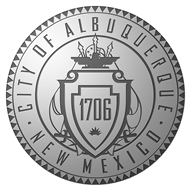 INTER-OFFICE MEMORANDUM		(DATE)TO:		Klarissa J. Peña, President, City CouncilFROM:	Timothy M. Keller, MayorSUBJECT:	(EXECUTIVE SUMMARY OF BILL/CONTRACT/RFP)(TITLE/SUBJECT OF LITIGATION*** Same as subject line on last page)			      Approved:					   Approved as to Legal Form:___________________________   		_______________________________Sarita Nair		          Date		Esteban A. Aguilar, Jr.	        DateChief Administrative Officer			City AttorneyRecommended:__________________________________________(Enter Dept. Directors Name)			DateDirector